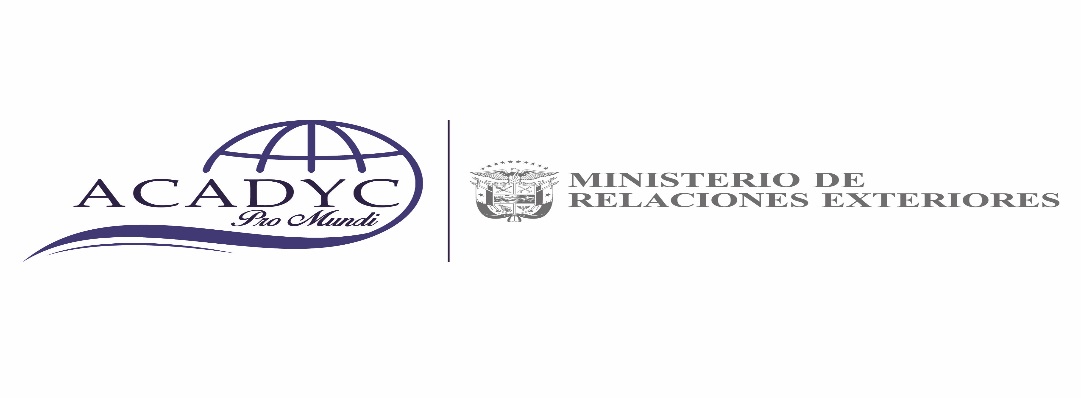 MINISTERIO DE RELACIONES EXTERIORESACADEMIA DIPLOMÁTICA Y CONSULARERNESTO CASTILLERO PIMENTELCONCURSO PÚBLICO DE INGRESO A LACARRERA DIPLOMÁTICA Y CONSULAR 2017 – 2018La información suministrada tendrá carácter de Declaración Jurada.  Todos los espacios deberán ser debidamente completados, de acuerdo a los datos solicitados.	Tengo el honor de dirigirme a Vuestra Excelencia, señora Vicepresidenta y Ministra de Relaciones Exteriores, con el fin de solicitar mi inscripción en el Concurso Público de Ingreso a la Carrera Diplomática y Consular, de conformidad con lo establecido en la Ley 28 de 7 de julio de 1999, Orgánica del Ministerio de Relaciones Exteriores y que establece la Carrera Diplomática y Consular, la Ley 60 de 6 de octubre de 2015 que modifica y adiciona artículos de la Ley 28.DATOS PERSONALESApellido paterno: ____________________________ Apellido Materno: _______________________________Primer nombre: _____________________________ Segundo nombre: ______________________________Fecha y lugar de nacimiento: _______________________________________________________________N° Cédula: _______________________ Seguro Social: ___________________Tipo de Sangre:__________Estado Civil: ____________________________________________________________________________De ser ciudadano naturalizado, fecha de la Carta de Naturalización:_________________________________Años de residencia en Panamá posterior a la naturalización: _______________________________________En caso de doble nacionalidad, indique: ______________________________________________________Teléfono de residencia: _____________________________ Celular: ________________________________Lugar de Residencia: ______________________________________________________________________Lugar de Trabajo: _________________________________________________________________________Datos personales del CónyugeApellido paterno: _______________________________ Apellido materno: ___________________________Primer nombre: ________________________________ Segundo nombre: ___________________________Fecha y Lugar de nacimiento: ________________________________________________________________N° Cédula: ___________________Seguro Social: __________________Profesión: ____________________En caso de doble nacionalidad indique: ________________________________________________________Domicilio: ______________________________________________________________________________________________________________________________________________________________________Datos personales de los hijosII:            ESTUDIOS SUPERIORESOtros Estudios:III.         EXPERIENCIA LABORALSector PúblicoMotivo cesación:__________________________________________________________________________Sector PrivadoMotivo de cesación: _______________________________________________________________________IV.      IDIOMASDe mi más alta consideración.       						____________________________________        							 Firma del/ de la Aspirante        						 N° de Cédula________________________NombreNacionalidadFecha de nacimientoLugar de nacimientoTítuloEspecialidadInstitución AcadémicaAñoLicenciaturaDiplomado- 160 horasDiplomado – 240 horasPostgrado – 280 horasMaestríaDoctoradoInstituciónCargoAños de ServicioEmpresaCargoAños de ServicioIDIOMAHABLA Y ESCRIBEFLUIDOHABLA Y COMPRENDEINTERMEDIOLECTURA Y COMPRESIÓN BÁSICA